GPRAP0022YDSS M L O U V Aoposkytování podpory programového vybavení počítačového systému GINIS MC18 (dále též "Smlouva")Smluvní stranya(Objednatel a Poskytovatel označováni společně dále též jako "Smluvní strany")PreambuleNevýlučné nepřenosné právo k užití softwarových částí a databázové struktury počítačového systému, v níž jsou uchovávána data Objednatele označovanému jako GINIS MC18 vyplývá z ustanovení Smlouvy na dodávku programového produktu, převod práv k jeho užití na kupujícího uzavřené mezi Hlavním městem Prahou jako kupujícím a společností GORDIC spol. s r.o. jako prodávajícím dne 1.9.2010 a z ustanovení Smlouvy o převodu práv k užití, implementaci a poskytování služeb komplexní podpory počítačového systému GINIS MC18 s identifikací GPRAP000A3GG uzavřené mezi Městskou částí Praha 18 a společností GORDIC spol. s r. o. dne 18.9.2007 Výklad pojmůSmluvní strany se dohodly, že pro účely Smlouvy (včetně jejích příloh) budou dále uvedené pojmy vykládány takto:Předmět plnění smlouvyPředmětem plnění je poskytování Poskytovatelem Objednateli souboru Služeb vztahujících se výlučně k Aktualizovaným verzím APV a dále závazek Objednatele poskytnout Poskytovateli k tomu nutnou či potřebnou součinnost, převzít od Poskytovatele poskytnuté plnění a zaplatit Poskytovateli za poskytnutá plnění z této Smlouvy sjednanou cenu. Služby poskytované Poskytovatelem dle této Smlouvy v sobě nezahrnují níže uvedená případná plnění Poskytovatele, která budou účtována Objednateli jednorázově mimo rámec Smlouvy podle aktuální hodinové sazby Poskytovatele a množství spotřebovaného materiálu:opětovnou instalaci APV z jakékoliv příčiny, jejíž potřeba provedení nebyla způsobená Poskytovatelem,servis Aktualizovaných verzí APV, které byly Objednatelem změněny nebo konfigurovány a Produktů, které byly Objednatelem modifikovány bez předchozího písemného souhlasu Poskytovatele,opravu Produktů a výměnu náhradních dílů, kterou je nutné provést v důsledku nedbalosti jiných osob než je Poskytovatel,Poskytovatel není povinen plnit povinnosti vyplývající pro něj z ustanovení této Smlouvy ve vztahu k jiným než Aktualizovaným verzím APV.Práva a povinnosti smluvních stranV rámci plnění předmětu Smlouvy mají obě Smluvní strany zejména, nikoliv však výlučně, následující povinnosti:vzájemně spolupracovat a poskytovat si veškeré informace potřebné pro řádné plnění svých závazků vyplývajících z této Smlouvy;neprodleně informovat druhou smluvní stranu o vzniku nebo hrozícím vzniku překážky plnění mající významný vliv na řádné a včasné plnění dle této Smlouvy;poskytovat druhé smluvní straně úplné, pravdivé a včasné informace o veškerých skutečnostech, které jsou nebo mohou být důležité pro řádné plnění dle této Smlouvy;plnit své závazky vyplývající z této Smlouvy tak, aby nedocházelo k prodlení s plněním jednotlivých termínů a s prodlením splatnosti jednotlivých peněžních závazků.V souvislosti s plněním předmětu Smlouvy má Objednatel zejména, nikoliv však výlučně, následující povinnosti:vyvinout takovou součinnost a poskytovat Poskytovateli všechny informace, data a dokumentaci, které budou Poskytovatelem oprávněně požadovány k umožnění řádného plnění této Smlouvy;zajistit potřebné technicko-organizační podmínky pro řádné plnění této Smlouvy;umožnit Poskytovateli přístup do objektů, k zařízení, k programovému vybavení, databázím a informačnímu systému Objednatele v rozsahu nezbytném pro řádné plnění této Smlouvy dle vzájemně schválených postupů;zajistit dostatečné pracovní prostředí pro pracovníky Poskytovatele nebo jeho subdodavatele podílející se na plnění Smlouvy v objektech Objednatele;zajistit dostatečnou kapacitu svých pracovníků s odpovídající kvalifikací, která bude Poskytovatelem oprávněně požadována k řádnému plnění této Smlouvy;udržovat provozní prostředí v souladu se specifikacemi výrobce v příloze č. 2 Smlouvy, monitorovat možné chyby nebo selhání funkčnosti a zabránit jejich vzniku a instalovat všechny opravy chyb a Aktualizované verze APV, které mu dodá Poskytovatel;zajišťovat provozní správu informačního systému, provozovat data a zálohovat data za účelem jejich obnovitelnosti;dodržovat postupy Poskytovatele pro předkládání servisních požadavků, pro hlášení chyb a pro rozhodování o potřebě Služby;dodržovat instrukce Poskytovatele pro údržbu prováděnou Objednatelem a pro zajišťování Služeb;V souvislosti s plněním předmětu Smlouvy má Poskytovatel zejména, nikoliv však výlučně, následující povinnosti:postupovat při plnění Smlouvy řádně tak, aby bylo dosaženo účelu Smlouvy;poskytovat Služby v souladu se sjednanou kvalitou tak, aby vyhovovaly potřebám Objednatele, se kterými byl Poskytovatel prokazatelně seznámen;zajistit dostatečnou kapacitu svých pracovníků s odpovídající kvalifikací pro poskytování Služeb,dodržovat bezpečnostní předpisy Objednatele, s nimiž byl seznámen;poskytovat bezplatný záruční servis na Objednatelem reklamované závady po servisním zásahu po dobu trvání záruční doby, (včetně poskytnutí Objednateli podpory i při řešení problémů souvisejících s chybnou funkcionalitou APV). Vady vzniklé neodbornou obsluhou nebo nevhodným užíváním odstraní Poskytovatel bez zbytečného odkladu na náklady Objednatele. Nároky z vad nezahrnují nárok nebo právo na náhradu jakýchkoliv jiných škod plynoucích ze ztráty zisku nebo dat, ztrát možnosti použití Aktualizovaných verzí APV, nebo následných škod, jakož i jiných nároků, a to ani tehdy, když Objednatel na možnosti takových škod upozornil;poskytnout jako součást dodávky příslušnou kompletní dokumentaci a instalační média;v souvislosti s vývojem v oblasti informačních technologií a vlastním procesem certifikace aktualizovat specifikace uvedené v příloze č. 2 Smlouvy;zajistit, aby veškerá dokumentace včetně návodu k obsluze ke každému předmětu plnění byla v českém jazyce a aktuální;poskytovat Objednateli podporu APV v případě potřeby i e-mailem, faxem nebo dopisem v českém jazyce.Poskytovatel se zavazuje poskytovat Objednateli Služby a APV v množství, jakosti a provedení, jež určuje tato Smlouva, na podkladě konkrétních SLA. Specifikace Služeb formou SLA je uvedena v příloze č. 3 Smlouvy.V případě prodlení Objednatele s poskytováním dohodnuté součinnosti, které brání Poskytovateli v řádném plnění této Smlouvy nebo toto plnění ztěžuje podstatným způsobem, po dobu delší než 15 (slovy: patnáct) dnů, je Poskytovatel oprávněn, bez ohledu na další nároky, přerušit plnění dle této Smlouvy (úplně nebo částečně), dokud nebude taková součinnost Objednatelem poskytnuta, aniž by neposkytování plnění z tohoto důvodu bylo považováno za prodlení Poskytovatele s plněním předmětu Smlouvy, s tím však, že na tuto možnost Objednatele písemně upozorní nejméně 5 (slovy: pět) dní před tím, než plnění přeruší. V případě přerušení plnění dle této Smlouvy je Objednatel povinen uhradit Poskytovateli škodu, která z tohoto důvodu Poskytovateli vznikne (zejména dodatečné náklady vynaložené Poskytovatelem), a termíny plnění dle této Smlouvy se prodlužují o dobu přerušení a o další přiměřenou dobu potřebnou k znovuobnovení plnění.Poskytovatel může se souhlasem Objednatele pověřit provedením Služeb jinou osobu - subdodavatele, kterého si zvolí. Provádí-li Služby subdodavatel, má Poskytovatel vůči Objednateli odpovědnost, jako by Služby prováděl (poskytoval) sám.Každé předání plnění předmětu Smlouvy bude provedeno formou akceptace Protokolu, pokud není dále uvedeno jinak. Objednatel je povinen písemně zdůvodnit a doručit na adresu Zhotovitele případné odmítnutí jeho akceptace nejpozději do 3 (slovy: tří) pracovních dnů ode dne doručení Protokolu. Neakceptovaný Protokol, který nebude v uvedené lhůtě včetně zdůvodnění vrácen zpět Zhotoviteli, je považován uplynutím této lhůty za akceptovaný. Plnění předmětu Smlouvy realizované v každém kalendářním roce s ukončením realizace ve 12. (slovy: dvanáctém) měsíci příslušného kalendářního roku předá Zhotovitel Objednateli po vzájemné dohodě vždy tak, aby akceptace Služeb proběhla nejpozději do data 31.12. příslušného kalendářního roku. Doručením dle tohoto odstavce se rozumí doručení Komunikačními prostředky, přičemž doručení prostřednictvím elektronické pošty lze považovat za dostatečné pouze v případě, že bude podepsáno zaručeným elektronickým podpisem Objednatele a jeho příjem potvrzen zprávou podepsanou zaručeným elektronickým podpisem Zhotovitele. Adresa pro doručení bude pro listinnou podobu: GORDIC spol. s r. o., pobočka Praha, Italská 35, 120 00 Praha 2, pro elektronickou poštu: gordicph@gordic.cz, pro elektronické doručení na portál ServiceDesk na adrese: https://servicedesk.gordic.cz.Objednatel je oprávněn odmítnout převzetí Služeb od Poskytovatele v případě, že předávaná část díla vykazuje natolik vážné vady, že nemůže sloužit svému účelu vůbec nebo s výraznými omezeními. Dojde-li při plnění dle této Smlouvy k vytvoření díla Poskytovatelem, které je předmětem autorskoprávní ochrany dle zákona č. 121/2000 Sb., autorského zákona, v platném znění (dále též "AutZ"), zavazuje se Poskytovatel poskytnout Objednateli k takto vytvořenému dílu jako celku i k jeho jednotlivým částem nevýhradní nepřevoditelné a časově omezené právo k jejich užití. Ke specifikaci podmínek tohoto užití bude na základě dohody Smluvních stran uzavřen dodatek Smlouvy o převodu práv k užití, implementaci a poskytování služeb komplexní podpory počítačového systému GINIS MC18 s identifikací GPRAP000A3GG uzavřené mezi Městskou částí Praha 18 a společností GORDIC spol. s r. o. dne 18.9.2007.Objednatel je oprávněn používat Služby a Produkty od data jejich převzetí.Doba a místo plněníDoba a termíny poskytování Služeb jsou uvedeny v příloze č. 3 Smlouvy jednotlivě u každé konkrétní Služby.Místem plnění této Smlouvy je sídlo Objednatele.CenaCelková maximální cena za 1 rok plnění předmětu Smlouvy za službu SW maintenance , která je sjednána závazně na celou dobu platnosti Smlouvy je uvedena v odst. 6.3. přílohy č. 3 Smlouvy. Detailní přehled cen za poskytování dalších sjednaných volitelných služeb je uveden v příloze č. 3 Smlouvy.Cena za plnění předmětu Smlouvy dle odst. 1. tohoto článku je stanovena jako nejvýše přípustná za období 1 roku a zahrnuje veškeré náklady Poskytovatele včetně dopravy a práce odborných pracovníků. Výjimku z ustanovení tohoto odstavce tvoří ustanovení odst. 4 a odst. 5 tohoto článku. Mimo uvedenou výjimku nejsou přípustné žádné další podmínky, za kterých by mohlo dojít k překročení této ceny.Cena za poskytování příslušných SLA dle přílohy č. 3 Smlouvy za měsíc, ve kterém bude Smlouva uzavřena, je stanovena jako poměrná část měsíční ceny plnění odpovídající počtu dní od nabytí účinnosti Smlouvy do konce měsíce.  Smluvní strany se dále dohodly, že ceny uvedené v této Smlouvě a přílohách této Smlouvy je Poskytovatel každoročně oprávněn vždy k počátku každého kalendářního roku navýšit o hodnotu meziroční inflace spotřebitelských cen (míra inflace vyjádřená průměrným ročním vývojem spotřebitelských cen posledního kalendářního roku proti průměru roku předchozího), kterou pro předchozí kalendářní rok stanoví Český statistický úřad. Ceny navýšené o tuto meziroční inflaci jsou cenami pro daný kalendářní rok nejvýše přípustnými a v průběhu daného roku ve vztahu k inflačnímu navyšování neměnné. O provedeném navýšení cen je Poskytovatel povinen Objednatele písemně informovat. Písemná informace musí být podepsána statutárním zástupcem Poskytovatele a musí obsahovat dotčený kalendářní rok, původní výši cen, použitou míru inflace a nově stanovené ceny dle jednotlivých položek. Bude-li chybně uveden kalendářní rok, chybně uvedeny ceny původní, chybně stanovena míra inflace nebo chybně proveden výpočet nových cen, nemusí Objednatel nově stanovené ceny akceptovat, a to až do zaslání nové bezchybné písemné informace o navýšení cen. Písemná informace s náležitostmi dle tohoto odstavce Smlouvy je nezbytnou podmínkou k uplatnění cen navýšených dle tohoto odstavce Smlouvy.Částky budou fakturovány včetně DPH. Poskytovatel odpovídá za to, že sazba daně z přidané hodnoty bude stanovena v okamžiku fakturace vždy v souladu s platnými právními předpisy.Platební a fakturační podmínkyCena je splatná na základě daňových dokladů (faktur) vystavených Poskytovatelem. Poskytovatel je povinen po vzniku práva fakturovat vystavit a Objednateli předat fakturu ve 2 (slovy: dvou) vyhotoveních s rozepsáním jednotlivých položek dle předmětu Smlouvy. Poskytovatel se zavazuje vystavit příslušnou fakturu vždy za příslušné uskutečněné a akceptované plnění, a to vždy bezodkladně po datu uskutečnění zdanitelného plnění a prokazatelně doručit daňový doklad (fakturu) na adresu sídla Objednatele do 5 (slovy: pěti) dnů ode dne vystavení. Datem uskutečnění zdanitelného plnění je vždy datum akceptace příslušného plnění Poskytovatelem.Jednotlivé faktury musí obsahovat číslo Smlouvy Poskytovatele i Objednatele, číslo účtu a všechny údaje uvedené v § 28 zákona č. 235/2004 Sb., O dani z přidané hodnoty, ve znění pozdějších předpisů, a v § 435 zákona č. 89/2012 Sb. Občanský zákoník (dále též "OZ"), ve znění pozdějších předpisů. Podmínkou fakturace Služeb je akceptace Služeb ze strany Objednatele. Nedílnou součástí faktury je Protokol  podepsaný Oprávněnými osobami.Faktury jsou splatné do 15-ti (slovy: patnácti) kalendářních dnů po jejich prokazatelném doručení Objednateli na adresu sídla Objednatele.Objednatel je oprávněn do data splatnosti faktury vrátit Poskytovateli fakturu, která neobsahuje požadované náležitosti, není vystavena v souladu se Smlouvou, nebo která obsahuje jiné cenové údaje než dohodnuté ve Smlouvě k opravě nebo doplnění, aniž tím bude v prodlení se zaplacením. Objednatel musí uvést důvod vrácení. Doba splatnosti nové (opravené) faktury začíná znovu běžet ode dne jejího doručení Objednateli.Povinnost zaplatit je splněna dnem odepsání fakturované částky z účtu Objednatele. Vlastnické právoV případě, že na základě plnění Poskytovatele se některé Produkty mají stát vlastnictvím Objednatele, přechází na Objednatele vlastnické právo k Produktům dnem úplného zaplacení ceny takových Produktů.Veškeré diagnostické prostředky a servisní dokumentace poskytnuté Poskytovatelem Objednateli v souvislosti s touto Smlouvou zůstávají ve vlastnictví Poskytovatele a Objednatel se zavazuje vrátit je Poskytovateli neprodleně po ukončení platnosti této Smlouvy.Nebezpečí škody na Produktech přechází na Objednatele dnem jejich převzetí od Poskytovatele.Záruční podmínkyPoskytovatel Objednateli poskytuje na předané Produkty, Aktualizované verze APV a Služby záruku za jakost. Záruka za jakost Objednatelem převzatých Produktů bude posuzována s přihlédnutím na ustanovení § 2113 a násl. OZ. Poskytovatel poskytuje Objednateli záruku za jakost Produktů, které jsou materiální povahy, po dobu 24 (slovy: dvaceti čtyř) měsíců od jejich převzetí Objednatelem, a to že tato plnění po výše uvedenou dobu neprokážou materiálové nebo výrobní vady. Záruku za jakost Aktualizovaných verzí APV poskytuje Poskytovatel po dobu 12 (slovy: dvanácti) měsíců od jejich uvedení do rutinního provozu, záruku za jakost Služeb 30 (slovy: třicet) kalendářních dnů od jejich převzetí (akceptace) Objednatelem.Smluvní strany se dále dohodly na tom, že veškeré náhrady z vad předaných Produktů, které jsou materiální povahy, jsou omezeny na výměnu prokazatelně vadných záznamových materiálů, na kterých jsou uloženy dodané kopie dokumentů a souborů dat. Poskytovatel je povinen vyměnit Objednateli výše uvedené vadné věci materiální povahy do 30 (slovy: třiceti) kalendářních dnů od uplatnění práva z odpovědnosti za vady Objednatelem.Poskytovatel garantuje Objednateli, že dokumenty a soubory dat, které mu v rámci plnění předmětu Smlouvy na základě této Smlouvy předal, jsou autorizovanými kopiemi originálů příslušných dokumentů a souborů dat Poskytovatele a že k nim má práva na jejich šíření, instalaci, konfiguraci a správu.Reklamace, odstraňování vadReklamace budou Kontaktními osobami Objednatele hlášeny Poskytovateli Komunikačními prostředky. Hlášení reklamace prostřednictvím elektronické pošty lze považovat za dostatečné pouze v případě, že bude podepsáno zaručeným elektronickým podpisem Objednatele a jeho příjem potvrzen zprávou podepsanou zaručeným elektronickým podpisem Poskytovatele. Reklamaci Objednatel uplatňuje písemně na adrese GORDIC  spol. s r.o., pobočka Praha, Italská 35, 120 00 Praha 2 nebo v elektronické podobě na portálu ServiceDesk na adrese https://servicedesk.gordic.czObjednatel současně s oznámením Závady zašle následující podklady:popis postupu, který vedl k Závadě (uvést v čem se projevují vady včetně důkazů),chybové výpisy.Definice úrovní závad a Reakční doby jsou specifikovány v příloze č. 3 Smlouvy konkrétně u každé Služby, pokud jsou v rámci služby garantovány.Sankční ustanoveníPokuty za prokázané neplnění poskytovaných Služeb Poskytovatelem jsou specifikovány v příloze č. 3 Smlouvy konkrétně u každé Služby.V případě prodlení Objednatele se zaplacením ceny dle této Smlouvy nebo její části je Objednatel povinen zaplatit Poskytovateli úrok z prodlení za každý i započatý den prodlení ve výši 0,05 % z dlužné částky. Uplatněním práva na zaplacení úroku z prodlení nebo zaplacením úroku z prodlení není nijak dotčeno ani omezeno právo Poskytovatele na náhradu škody.V případě prodlení Objednatele s placením jakékoliv částky splatné dle této Smlouvy o více než 21 (slovy: dvacet jedna) dnů, je Poskytovatel oprávněn, bez ohledu na další nároky, přerušit plnění dle této Smlouvy (úplně nebo částečně), dokud nebude taková částka zaplacena, aniž by neposkytování plnění z tohoto důvodu bylo považováno za prodlení Poskytovatele, s tím však, že na tuto možnost Objednatele písemně upozorní nejméně 5 (slovy: pět) dní před tím, než plnění přeruší. V případě přerušení plnění dle tohoto odstavce Smlouvy je Objednatel povinen Poskytovateli uhradit případnou škodu, která z tohoto důvodu Poskytovateli vznikne (zejména dodatečné náklady vynaložené Poskytovatelem), a termíny plnění dle této Smlouvy se prodlužují o dobu přerušení plnění a o další přiměřenou dobu potřebnou k znovuobnovení plnění. Náhrada škodySmluvní strany mají odpovědnost za způsobenou škodu v rámci platných právních předpisů a této Smlouvy. Smluvní strany se zavazují k vyvinutí maximálního úsilí k předcházení škodám a k minimalizaci vzniklých škod.Žádná ze smluvních stran neodpovídá za škodu, která vznikla v důsledku věcně nesprávného nebo jinak chybného zadání, které obdržela od druhé smluvní strany. Žádná ze smluvních stran není odpovědná za prodlení způsobené prodlením s plněním závazků druhou smluvní stranou.Nahrazuje se skutečná škoda a ušlý zisk. Náhrada škody se řídí obecnými ustanoveními OZ. Uplatněním nebo zaplacením smluvní pokuty není dotčeno ani omezeno právo poškozené smluvní strany na náhradu škody.Poskytovatel odpovídá za škodu způsobenou vadným plněním této Smlouvy v rozsahu stanoveném českým právním řádem. Náhrada škody se platí v českých korunách.Poskytovatel není povinen nahradit škodu způsobenou ztrátou nebo zničením dat Objednatele, pokud k ní došlo neplněním závazků Objednatele dle této Smlouvy nebo z dalších jím zaviněných důvodů, tedy například ale nikoliv výlučně: násilně, počítačovými viry a jiným škodlivým kódem, zásahem třetích stran, neodbornou obsluhou, nevhodným užívání APV, a podobně.Řešení sporůSmluvní strany se zavazují vyvinout maximální úsilí k odstranění vzájemných sporů vzniklých na základě této Smlouvy nebo v souvislosti s touto Smlouvou a k jejich vyřešení zejména prostřednictvím jednání Smluvních stran.V případě soudního řešení sporů mezi Smluvními stranami budou tyto řešeny před věcně a místně příslušným soudem dle zákona č. 99/1963 Sb., občanský soudní řád, v platném znění.Okolnosti vylučující odpovědnostŽádná ze smluvních stran neodpovídá za prodlení způsobené okolnostmi vylučujícími odpovědnost. V souladu s ustanovením § 2913 odst. 2 OZ se za okolnost vylučující odpovědnost považuje mimořádná nepředvídatelná a nepřekonatelná překážka, která nastala nezávisle na vůli povinné strany. Odpovědnost nevylučuje překážka, která vznikla teprve v době, kdy povinná strana byla v prodlení s plněním své povinnosti.  Smluvní strana, u níž nastala okolnost vylučující odpovědnost, je povinna o této skutečnosti neprodleně písemně informovat druhou stranu. Smluvní strany se zavazují k vyvinutí maximálního úsilí k odvrácení a překonání okolností vylučujících odpovědnost.Komunikace mezi smluvními stranamiSmluvní strany spolu budou komunikovat Komunikačními prostředky.Jména Oprávněných osob, Kontaktních osob a další kontaktní informace jsou uvedeny v příloze č. 4 Smlouvy. Smluvní strany jsou oprávněny prostřednictvím Oprávněných osob jimi jmenované Kontaktní osoby změnit, přičemž změna je účinná doručením písemného oznámení o takové druhé smluvní straně.Všechna oznámení mezi Smluvními stranami, která se vztahují k této Smlouvě nebo která mají být učiněna na základě této Smlouvy, musí být učiněna v písemné podobě a druhé straně doručena buď osobně, nebo doporučeným dopisem či jinou formou registrovaného poštovního styku na adresy uvedenou na titulní stránce této Smlouvy, není-li touto Smlouvou stanoveno nebo mezi Smluvními stranami protokolárně dohodnuto jinak, případně doručením do datové schránky.Oznámením v písemné podobě se rozumí doručení oznámení druhé smluvní straně buď v papírové formě nebo v elektronické (digitální) formě jako dokument ve formátu *.doc, *.rtf nebo *.pdf na Přenosovém médiu.Smluvní strany se zavazují, že v případě změny své adresy budou o této změně druhou smluvní stranu informovat nejpozději do 3 (slovy: tří) dnů.Ochrana informacíPoskytovatel a Objednatel se zavazují, že jakékoliv informace, které získali od druhé smluvní strany v souvislosti s plněním předmětu Smlouvy, nebo které jsou obsahem předmětu Smlouvy, neposkytnou třetím osobám bez výslovného souhlasu druhé smluvní strany. Povinnost Objednatele dle zákona č. 106/1999 Sb., o svobodném přístupu k informacím, ve znění pozdějších předpisů, není ustanovením věty předchozí dotčena.Poskytovatel se zavazuje dodržovat zákon č.101/2000 Sb. o ochraně osobních údajů v platném znění a zabezpečit splnění všech povinností z tohoto zákona vyplývajících; je povinen zachovávat mlčenlivost o osobních údajích a o bezpečnostních opatřeních, jejichž zveřejnění by ohrozilo zabezpečení osobních údajů. Povinnost mlčenlivosti trvá i po ukončení platnosti Smlouvy.Ochrana informací se nevztahuje na případy, kdy:smluvní strana prokáže, že je tato informace veřejně dostupná, aniž by tuto dostupnost způsobila sama smluvní strana,smluvní strana prokáže, že měla tuto informaci k dispozici ještě před datem zpřístupnění druhou stranou, a že ji nenabyla v rozporu se zákonem,smluvní strana obdrží od zpřístupňující strany písemný souhlas zpřístupňovat danou informaci,je-li zpřístupnění informace vyžadováno zákonem nebo závazným rozhodnutím oprávněného orgánu. Za informace, na které se vztahují ustanovení tohoto článku, se považují veškeré informace vzájemně poskytnuté v ústní nebo v písemné formě, jakož i know-how, jímž se rozumí veškeré poznatky obchodní, výrobní, bezpečnostní, technické či ekonomické povahy včetně software, diagnostika, dokumentace včetně manuálů související s činností smluvní strany, které mají skutečnou nebo alespoň potenciální hodnotu a které nejsou v příslušných obchodních kruzích běžně dostupné a vztahuje se na ně dle vůle příslušné smluvní strany povinnost mlčenlivosti. Smluvní strany se zavazují nakládat s informacemi dle specifikace v odst. 4 tohoto článku, které jim byly poskytnuty druhou stranou nebo je jinak získaly v souvislosti s plněním Smlouvy, jako s obchodním tajemstvím a učinit veškerá organizační technická opatření zabraňující jejich zneužití či prozrazení. Povinnost mlčenlivosti o informacích dle specifikace v odst. 4 tohoto článku trvá i po ukončení platnosti Smlouvy.Poskytovatel je povinen zajistit plnění podmínek zajištění ochrany informací podle tohoto článku i ze strany jeho subdodavatelů.Platnost a ukončení platnosti SmlouvySmlouva nabývá platnosti dnem jejího podpisu druhou smluvní stranou.Smlouva je uzavřena na dobu neurčitou. Platnost této Smlouvy lze ukončit písemnou dohodou Smluvních stran, jejíž součástí bude i vypořádání vzájemných závazků a pohledávek.Platnost této Smlouvy lze ukončit písemným odstoupením smluvní strany od této Smlouvy doručeným druhé smluvní straně z důvodu podstatného porušení smluvních povinností. Podstatným porušením smluvních povinnosti je mimo jiné opakované (tj. nejméně dvakrát) prodlení druhé smluvní strany s plněním kteréhokoliv jejího závazku podle Smlouvy, je-li prodlení delší než dva (slovy: 2) měsíce a to v případě, že druhá smluvní strana přes písemné upozornění na porušení Smlouvy toto porušení v poskytnuté lhůtě, která nesmí být kratší než 10 (slovy: deset) dnů, neodstranila. Odstoupení od Smlouvy musí být písemně oznámeno druhé smluvní straně a je účinné měsíc po doručení tohoto oznámení druhé smluvní straně.Odstoupením od Smlouvy nejsou dotčena ustanovení týkající se ochrany informací, řešení sporů, zajištění pohledávky kterékoliv ze smluvních stran, náhrady škody a ustanovení týkající se těch práv a povinností, z jejichž povahy vyplývá, že mají trvat i po odstoupení od Smlouvy (zejména jde o povinnost poskytnout peněžitá plnění za plnění poskytnutá před účinností odstoupení od Smlouvy).Smlouva zaniká rovněž uplynutím výpovědní lhůty, která je 6 měsíců. Výpovědní lhůta začíná běžet následující měsíc po doručení výpovědi druhé smluvní straně. Smlouvu může vypovědět kterákoliv ze smluvních stran, a to i bez uvedení důvodů.Ostatní ujednáníVztahy vznikající ze Smlouvy a v ní výslovně neupravené se řídí příslušnými ustanoveními OZ.Smlouvu lze doplnit a měnit pouze písemnými vzestupně číslovanými dodatky, odsouhlasenými Smluvními stranami s výjimkou změny ceny specifikované v Čl. 7 této Smlouvy, podepsanými oprávněnými zástupci Smluvních stran, změnou Kontaktních osob dle ustanovení Čl. 16 odst. 2. a aktualizací specifikací uvedených v příloze č. 2 Smlouvy.  Objednatel je oprávněn postoupit pohledávky vyplývající z této Smlouvy třetím osobám jen s předchozím písemným souhlasem Poskytovatelem.Smlouva je vyhotovena ve 4 (slovy: čtyřech) stejnopisech s platností originálů, přičemž Objednatel obdrží 2 (slovy: dva) stejnopisy, Poskytovatel obdrží 2 (slovy: dva) stejnopisy. V případě pochybností o autentičnosti textu této Smlouvy platí, že povinnosti smluvní strany nesmí být menší a právo nesmí být větší, než je ve vyhotovení Smlouvy, které má v držení druhá strana.Pokud není ve Smlouvě stanoveno jinak, všechny písemnosti podle Smlouvy se pořizují ve 2 (slovy: dvou) stejnopisech, z nichž každá smluvní strana obdrží po jednom stejnopisu.Nedílnou součástí Smlouvy jsou následující přílohy:Příloha č.1:	Specifikace APVPříloha č.2:	Specifikace prostředí Příloha č.3:	Specifikace služeb (SLA) a jejich ceny Příloha č.4:	Kontaktní informacePříloha č.5:	Vzory ProtokolůPříloha č. 1 Specifikace APVSpecifikace APV JESServerové části uvedených softwarových částí systému GINIS® Enterprise jsou poskytnuty jako kapacitně neomezené, klientské části jsou poskytnuty multilicenční formou.Specifikace APV GINISPříloha č. 2  Specifikace prostředíXxxxxxxxxxxxxxxxxxxxxxxxxxxxxxxxxxxxxxxxxxxxxxxxxxxxxxxxxxPříloha č. 3 Specifikace služeb (SLA) a jejich cenyObsah1.	Obsah	12.	Úvod	13.	Poskytování služeb	14.	Rozsah služeb	15.	Celkový přehled cen	26.	Definice a popis SLA	36.1.	SLA 1 - rozšířená provozní podpora	36.2.	SLA 2 - poskytování ostatních služeb (SLA služby)	46.3.	SLA 3 - poskytování SW maintenance	5ÚvodSlužby se vztahují na systém GINIS MC18 v rozsahu uvedeném v příloze č. 1 Smlouvy "Specifikace APV" ve funkcionalitě dané jednotlivými moduly.Poskytování služebPoskytování služby se vztahuje pouze naAktualizované verze APV dodané Poskytovatelem v souladu s platnými licenčními smlouvami a implementované Poskytovatelem dle Poskytovatelem dodané implementační dokumentace a po jejich uvedení do rutinního provozu;Produkty a Služby dodané Poskytovatelem;Produkty dodané Poskytovatelem a instalované Objednatelem, po úspěšném provedení produkčních testů.Doba poskytování služby je v Pracovní době, pokud není ujednáno jinak u příslušné služby.Služby je nutno objednávat s předstihem vždy nejméně 1 měsíc před předpokládaným začátkem poskytování služby, s výjimkou služeb na základě SLA 3.Akceptace plnění služeb a následná fakturace bude prováděna vždy za uplynulé 3 (slovy: tři) měsíce zpětně, pokud není u konkrétních SLA řečeno jinak. Plnění předmětu Smlouvy realizované v každém kalendářním roce s ukončením realizace ve 12. (slovy: dvanáctém) měsíci příslušného kalendářního roku předá Poskytovatel Objednateli po vzájemné dohodě vždy tak, aby akceptace Služeb proběhla nejpozději do data 31. 12. příslušného kalendářního roku.Rozsah služebUvedené služby jsou poskytovány v rozsahu odpovídajícímu počtu licencí uvedených v příloze č. 1 Smlouvy "Specifikace APV".V případě překročení rozsahu uvedeného v příloze č. 1 Smlouvy Poskytovatel předloží návrh dodatku ke Smlouvě odpovídající rozsahu a ceně poskytované služby. Do podpisu dodatku bude služba poskytována v původním rozsahu a Poskytovatel nenese odpovědnost za případné problémy a škody způsobené nezajištěním služeb mimo rozsah této Smlouvy.Celkový přehled cenV následující tabulce je uvedený orientační přehled cen pro jednotlivá SLA zařazená do služeb podpory po měsících a celkem. V tabulce není uvedena cena SLA služby; ceny služeb jsou vázány na konkrétní objednávku.Definice a popis SLASLA 1 - rozšířená provozní podporaPopis službySlužba zahrnuje poskytování služeb spojených zejména s řešením Závad a nestandardních chování APV po nasazení Upgrade, Update a Patche do prostředí Objednatele, zajištění systému MC18 v produktivním stavu a služby poskytování rad.Obsah dodávky služby:Služba se vztahuje na Aktualizovanou verzi APV  v rozsahu uvedeném v příloze č. 1 Smlouvy.Služba obsahuje: řešení incidentů v rámci Podpory 2. úrovně;řešení incidentů v rámci Podpory 3. úrovně;zajištění systému GINIS MC18 v produktivním stavu, tedy zajištění procesu odstraňování Závad s garantovanými Reakčními dobamiposkytování PodporySlužbu je možné poskytovat výhradně na základě objednávky Objednatele, službu je možno objednat minimálně na 3 (slovy: tři) měsíce v celku. Parametry služby:Garantované reakční doby pro započetí řešení jednotlivých úrovní Závad po předání Požadavku prostřednictvím SeviceDesk jsou uvedeny v následující tabulce:poskytování Podpory v Pracovní době;poskytování služeb tohoto SLA buď osobní přítomností pracovníků Poskytovatele v sídle Objednatele, nebo ostatními dostupnými Komunikačními prostředky.Součinnost Objednatele:zajistit bezchybnou funkčnost infrastruktury nezbytnou pro plnění tohoto SLA;poskytnout odpovídající pracovní prostor (kancelář) pro provádění činností v rámci této Smlouvy a zajistit Poskytovateli přístup do pracovních prostor;zajistit komunikační a energetickou infrastrukturu nutnou k zajištění plnění této Smlouvy včetně zajištění Vzdáleného elektronického přístupu;jmenovat Kontaktní osoby pro řešení daného Požadavku;zajistit dostupnost Kontaktní osoby Objednatele a Koncového uživatele v Pracovní době;na vyžádání zajistit dostupnost Kontaktní osoby Objednatele v čase mimo Pracovní dobu;zajistit formální správnost a úplnost popisu předaného Požadavku;bez prodlení poskytovat relevantní informace nutné k poskytování služeb dle tohoto SLA (např. informace o změně verze operačních systémů, instalace Update, atd.);na vyžádání zajistit bezodkladné zaslání logů nezbytné pro postup identifikace a řešení Závad a Požadavků;zajistit testovací prostředí.Akceptační kritériaVyřešením Požadavku se rozumí splnění jednoho z níže uvedených kritérií Poskytovatelem:sdělit Objednateli postup řešení;poskytnout návrh dočasného řešení;řešení provést;informovat Objednatele, že Požadavek je identifikován mimo rozsah plnění této Smlouvy resp. tohoto SLA;informovat Objednatele, že Požadavek je vyřešen v nové verzi APV  a poskytnout návrh dočasného řešení;informovat Objednatele o odpovědi na eskalaci problému u třetí strany (v případě Produktů třetích stran) a poskytnout návrh dočasného řešení;vyřešit Požadavek změnou nastavení parametrů.Podkladem pro akceptaci plnění tohoto SLA je minimálně jeden z uvedených Protokolů:měsíční zpráva o stavu (dostupnosti) systému;Akceptační protokol;Servisní protokol.Cena službyPokutyV případě prokázaného zaviněného prodlení Poskytovatele s dodržením časových lhůt dle parametrů služby pro úroveň V1 a V2, je Poskytovatel povinen zaplatit Objednateli smluvní pokutu ve výši xxx,- Kč (slovy: pětset) za každou i započatou hodinu prodlení. Celková výše sankcí je omezena výší poplatku za danou službu za období 3 (slovy: tří) měsíců.V případě prokázaného zaviněného prodlení Poskytovatele s dodržením časových lhůt dle parametrů služby pro úroveň V3 a V4, je Poskytovatel povinen zaplatit Objednateli smluvní pokutu ve výši xxx,- Kč (slovy: dvěstě) za každou i započatou hodinu prodlení. Celková výše sankcí je omezena výší poplatku za danou službu za období 3 (slovy: tří) měsíců.SLA 2 - poskytování ostatních služeb (SLA služby)Popis službySlužba zahrnuje poskytování Ostatních služeb  na vyžádání Objednatele.Obsah dodávky služby:Služba se vztahuje na Aktualizovanou verzi APV  v rozsahu uvedeném v příloze č. 1 Smlouvy.Službu je možné objednat po celou dobu platnosti Smlouvy.Parametry služby:poskytování služby v Pracovní době; v případě, kdy nelze zajistit poskytování služby bez rizika nedodržení plnění ostatních ustanovení této Smlouvy, bude služba poskytnuta v době mimo Pracovní dobu;služba bude poskytnuta na základě Požadavku předaného Poskytovateli komunikačními prostředky specifikovanými ve Smlouvě;služba bude poskytována po akceptaci Poskytovatelem v rozsahu dle Požadavku. Poskytovatel může v případě nedostatečného zadání odmítnout se zdůvodněním poskytnutí služby nejdéle do 5 (slovy: pěti) Pracovních dnů od doručení Požadavku. Pokud Poskytovatel poskytnutí služby neodmítne ve stanovené lhůtě, je Požadavek považován za platný;v případě, kdy nebude ze zadání Požadavku možno přímo stanovit cenu služby, provede Poskytovatel ocenění požadované služby a předá informace o předpokládané ceně služby Objednateli k akceptaci. Objednatel může odmítnout poskytnutí služby za stanovenou cenu nejdéle do 5 (slovy: pěti) Pracovních dnů od doručení Požadavku. Pokud Objednatel poskytnutí služby neodmítne ve stanovené lhůtě, je Požadavek považován za platný;Poskytovatel započne s poskytováním služby vždy nejdéle do 14 (slovy: čtrnácti) dnů ode dne prokazatelného doručení platného Požadavku Poskytovateli;základní nejmenší jednotkou pro poskytování služby je 1 (slovy: jedna) hodina.Součinnost Objednatelezajistit bezchybnou funkčnost infrastruktury nezbytné pro plnění tohoto SLA;poskytnout odpovídající pracovní prostor (kancelář) pro provádění činností v rámci realizace tohoto SLA a zajistit Poskytovateli přístup do pracovních prostor;zajistit komunikační a energetickou infrastrukturu nutnou k zajištění realizace tohoto SLA;zajistit testovací prostředí;jmenovat Kontaktní osoby pro nutnou součinnost pro plnění tohoto SLA;zajistit dostupnost Kontaktní osoby Objednatele v Pracovní době;na vyžádání zajistit dostupnost Kontaktní osoby Objednatele v čase mimo Pracovní dobu; bez prodlení poskytovat relevantní informace nutné k poskytování služeb dle tohoto SLA;s dostatečným předstihem stanovit požadovanou dobu realizace tohoto SLA;v případě, kdy je to vzhledem k plnění tohoto SLA  nezbytné, zajistit testovací prostředí.Akceptační kritériaVyřešením Požadavku se rozumí realizace požadované Ostatní služby.Akceptace plnění služeb a následná fakturace bude prováděna vždy po dokončení realizace služby za každý jednotlivý akceptovaný Požadavek.Podkladem pro akceptaci plnění tohoto SLA je výkaz o poskytnutých službách na formuláři Servisní protokol.Cena službyJednotlivé druhy služeb a jejich jednotkové ceny jsou specifikovány v tabulce tabulka 1. Celková cena služby dle každého Požadavku, kde Poskytovatel provedl ocenění, může být navýšena z důvodu provedení vyššího než předpokládaného objemu služeb nejvíce o 15%.Pod pojmem "turnus" se v tabulce tabulka 1 rozumí jeden 4 (slovy: čtyř) hodinový blok školení.Cena služeb realizovaných v době mimo Pracovní dobu na základě požadavku Objednatele bude navýšena v Pracovní dny o 50%, v době mimo Pracovní dny o 100% proti cenám stanoveným v tabulce tabulka 1.PokutyV případě prokázaného zaviněného prodlení Poskytovatele s dodržením časové lhůty dle parametrů služby tohoto SLA, je Poskytovatel povinen zaplatit Objednateli smluvní pokutu ve výši 2% (slovy: dvě procenta) z ceny služby v prodlení za každý i započatý Pracovní den prodlení. Celková výše sankcí je omezena celkovou cenou Ostatní služby dle specifikace Požadavku.SLA 3 - poskytování SW maintenancePopis službySlužba zahrnuje poskytování pravidelných Upgrade, případných mimořádných Update (zejména z důvodu změny legislativy) a poskytování mimořádných Patchů k APV GINIS a služby poskytování rad.Obsah dodávky služby:Služba se vztahuje na Aktualizovanou verzi APV pro APV GINIS v rozsahu uvedeném v příloze č. 1 Smlouvy.Služba obsahuje: vytvoření a dodání Update;vytvoření a dodání Upgrade;vytvoření a dodání Patche;poskytování Podpory Službu je možné objednat minimálně na 12 (slovy: dvanáct) měsíců v celku. Parametry služby:dodání aktualizace systému APV GINIS na Přenosovém mediu formou Update, Upgrade nebo Patche k zajištění úprav APV GINIS, v rozsahu uvedeném v příloze č. 1 Smlouvy, na základě legislativních změn - jedná se o dodržení souladu zpracování s obecně závaznými pravidly, právními normami a jejich změnami zejména v oblasti:podpory vedení účetnictví v souladu se zákonem č.563/1991 Sb., o účetnictví, vyhláškou 410/2009 Sb., kterou se provádějí některá ustanovení zákona o účetnictví, a českými účetními standardy;podpory procesů navrhování, schvalování a změnového řízení týkajícího se rozpočtu ve veřejné správě v souladu se zákony 218/2000 Sb. a 250/2000 Sb. a navazujícími vyhláškami;podpory aplikace zákona o finanční kontrole 320/2001 Sb. a prováděcí vyhlášky 416/2002 Sb.;zákona 499/2001 Sb., o archivnictví a spisové službě, Vyhlášky 191/2009 Sb., o podrobnostech výkonu spisové služby, zákona 300/2008 Sb., o elektronických úkonech a autorizované konverzi dokumentů, Zákona 227/2000 Sb., o elektronickém podpisu, a Vyhlášky 496/2004 Sb., o elektronických podatelnách;zákonů souvisejících s registry - zákon 301/2000 Sb. o matrikách, jménu a příjmení, zákon 115/2006 Sb. o registrovaném partnerství a o změně některých souvis. zákonů, zákon 21/2006 Sb. o ověřování, zákon 133/2000 Sb. o evidenci obyvatel, zákon 111/2009 Sb. o základních registrech; dodání na Přenosovém mediu maximálně jeden Upgrade Aktualizovaných verzí APV  ročně, pokud to nebude v rozporu s ustanovením písm. a) tohoto odstavce;poskytování služby v Pracovní době;dodání na Přenosovém mediu aktualizované dokumentace včetně návodu k instalaci současně s dodáním Update, Upgrade a Patche;poskytování Podpory v Pracovní době na tel. čísle +xxxxxxxxxx.Součinnost Objednatele:zajistit dostupnost Kontaktní osoby Objednatele k převzetí Přenosového media v Pracovní době;provést inventarizaci počtu užívaných licencí APV GINIS a uvést tento počet do souladu s administrovaným počtem licencí APV GINIS a počtem licencí dle specifikací v příloze č. 1 Smlouvy nejpozději k 15.12. daného roku.Akceptační kritériaPodkladem pro akceptaci plnění tohoto SLA je Předávací protokol s instalačním CD/DVD s aktuálními verzemi APV GINIS. V případě, kdy v souladu s parametry služby tohoto SLA nenastala skutečnost pro předání aktuálních verzí GINIS MC18 na CD/DVD nebo jiném Přenosovém mediu, je podkladem Akceptační protokol.Cena službyCelková cena za SW maintenance vychází z ceny APV GINIS dle specifikací Smlouvy a je stanovena ve výši 20 % z celkové ceny APV GINIS dle přílohy č. 1 Smlouvy. Na celkovou výši ceny tohoto SLA uplatnil dále Poskytovatel slevu ve výši 20%. Cena po slevě vyjádřená v korunách je uvedena v následující tabulce.Pokud dojde na základě dohody Smluvních stran k uzavření dodatku k této Smlouvě se změnou specifikace APV GINIS a tím dojde ke změně celkové ceny APV GINIS během plnění tohoto SLA, cena tohoto SLA se změní dle aktuální ceny APV GINIS k 1. dni měsíce následujícího po měsíci, ve kterém uvedená změna nabyla platnost.PokutyV případě prokázaného zaviněného prodlení Poskytovatele s dodržením časových lhůt dle parametrů služby tohoto SLA, je Poskytovatel povinen zaplatit Objednateli smluvní pokutu ve výši 0,1% z ceny plnění předmětu Smlouvy dle tohoto SLA za každý i započatý Pracovní den prodlení počínaje dnem následujícím po dni uplynutí předmětné lhůty. Celková výše sankcí je omezena výší poplatku za danou službu za období 3 (slovy: tří) měsíců. Příloha č. 4  Kontaktní osobyOprávněná osoba ObjednateleKontaktní osoby ObjednateleOprávněná osoba PoskytovateleKontaktní osoby PoskytovatelePříloha č. 5  Vzory protokolůProtokol o předání a převzetí 							strana 2Protokol o akceptaci								strana 3Servisní protokol									strana 4Servisní protokol - příloha č. 1							strana 5Servisní protokol - příloha č. 2							strana 6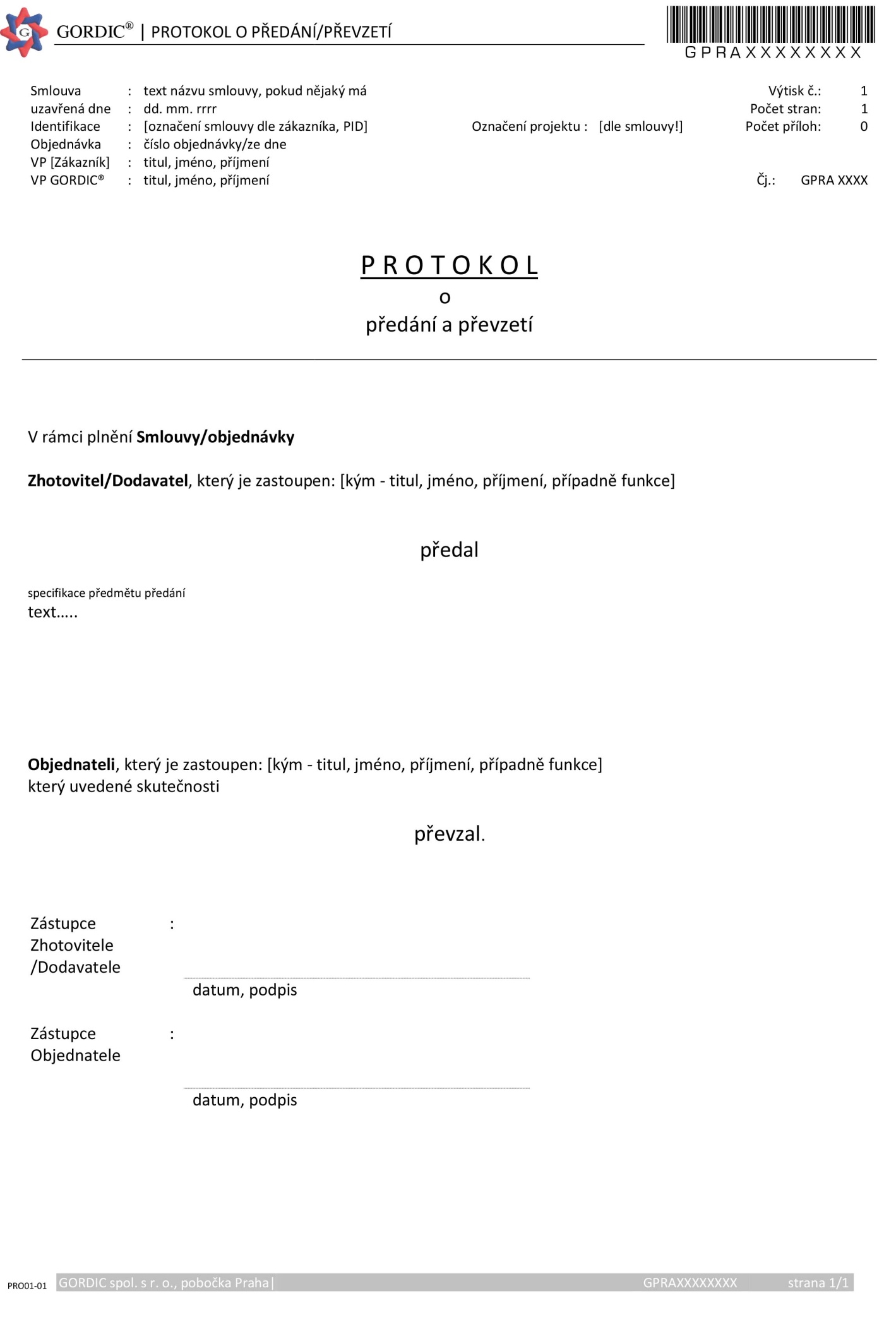 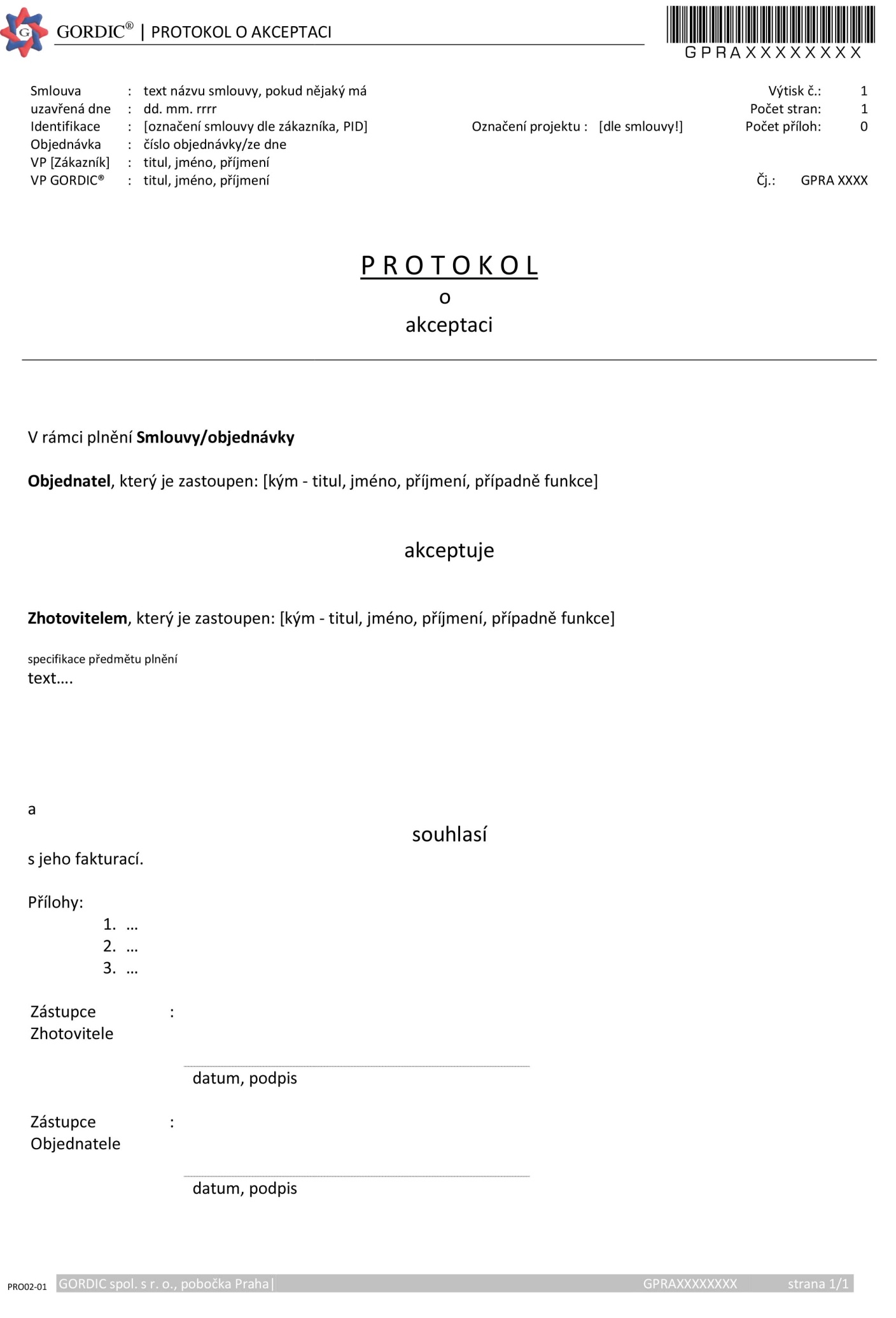 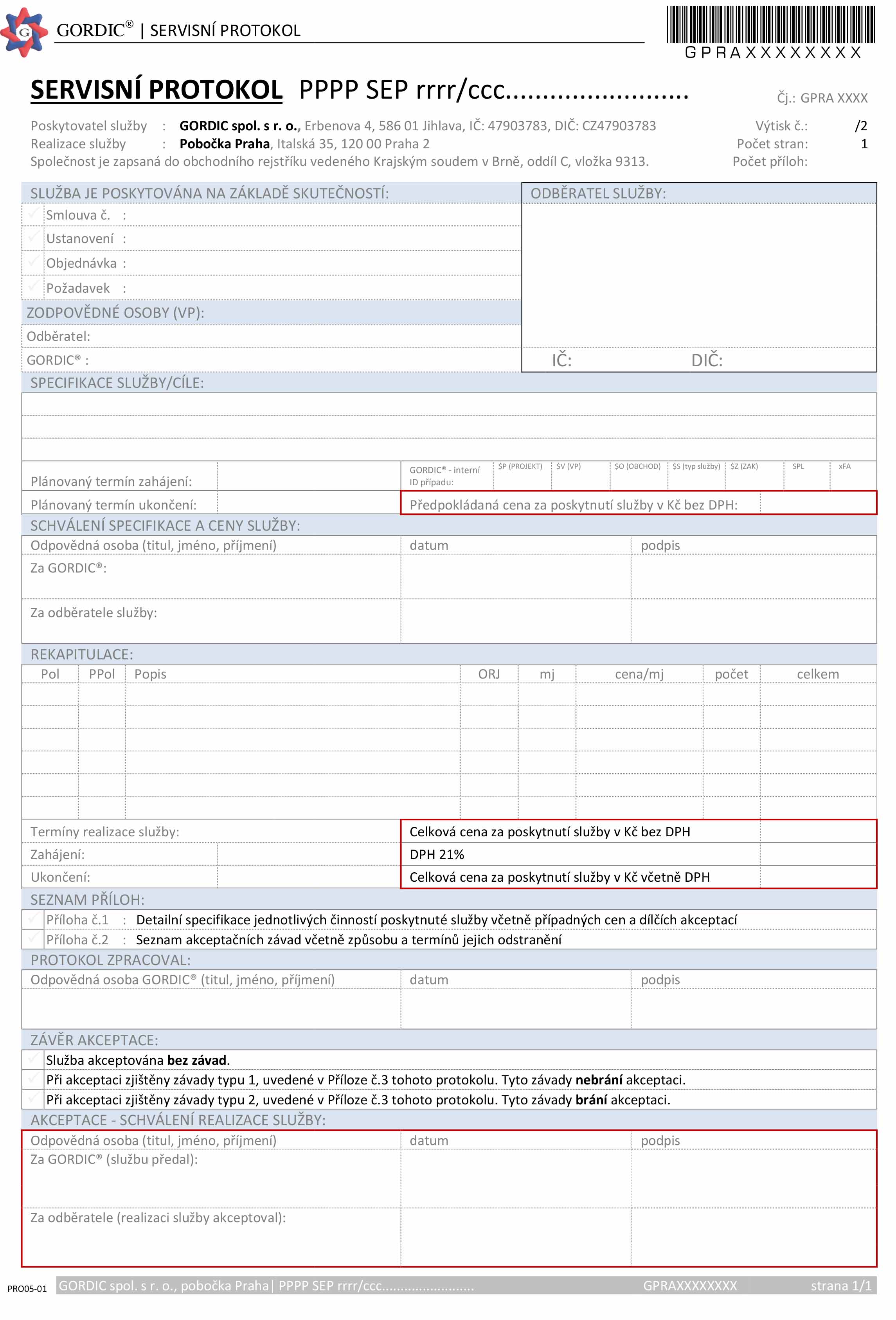 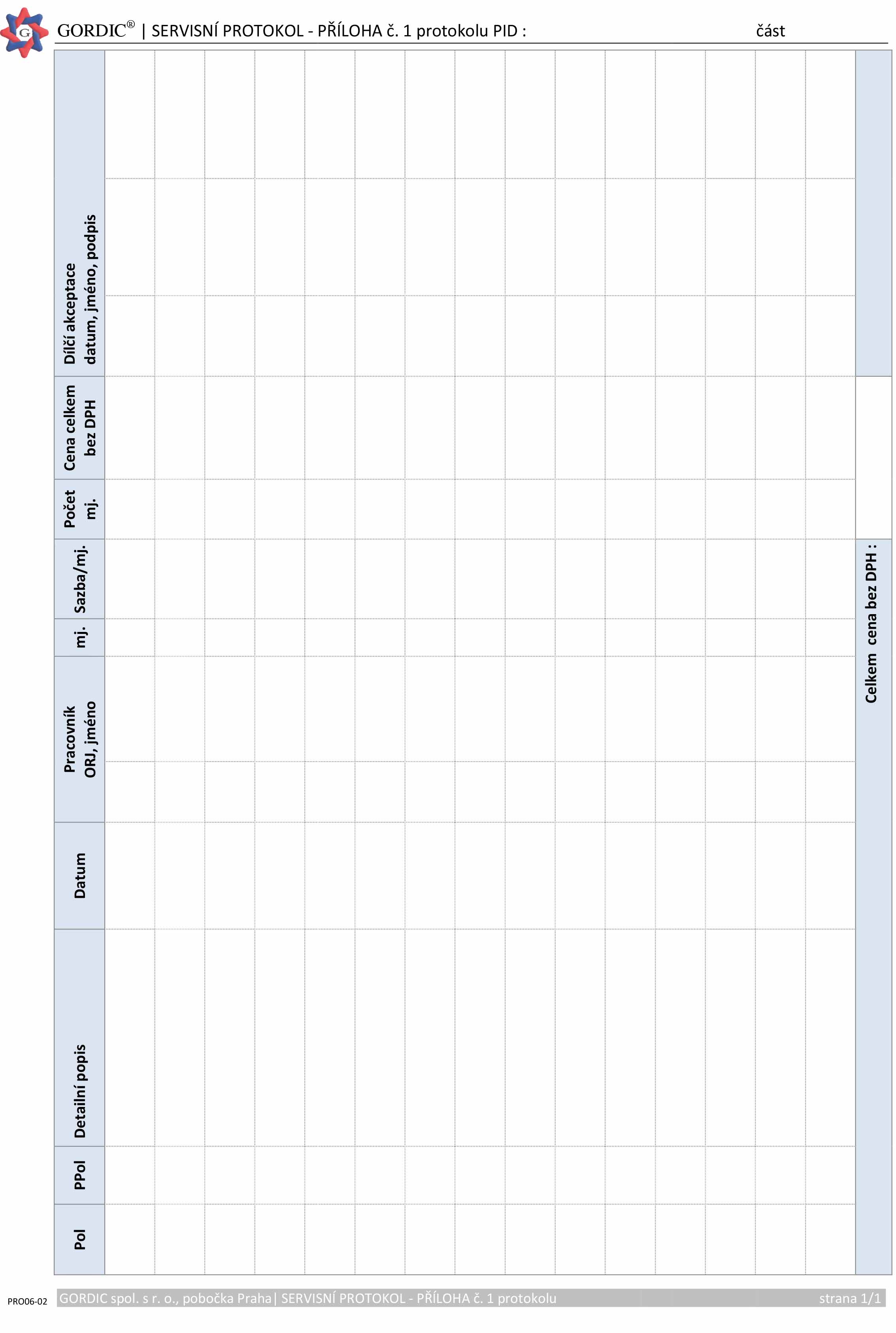 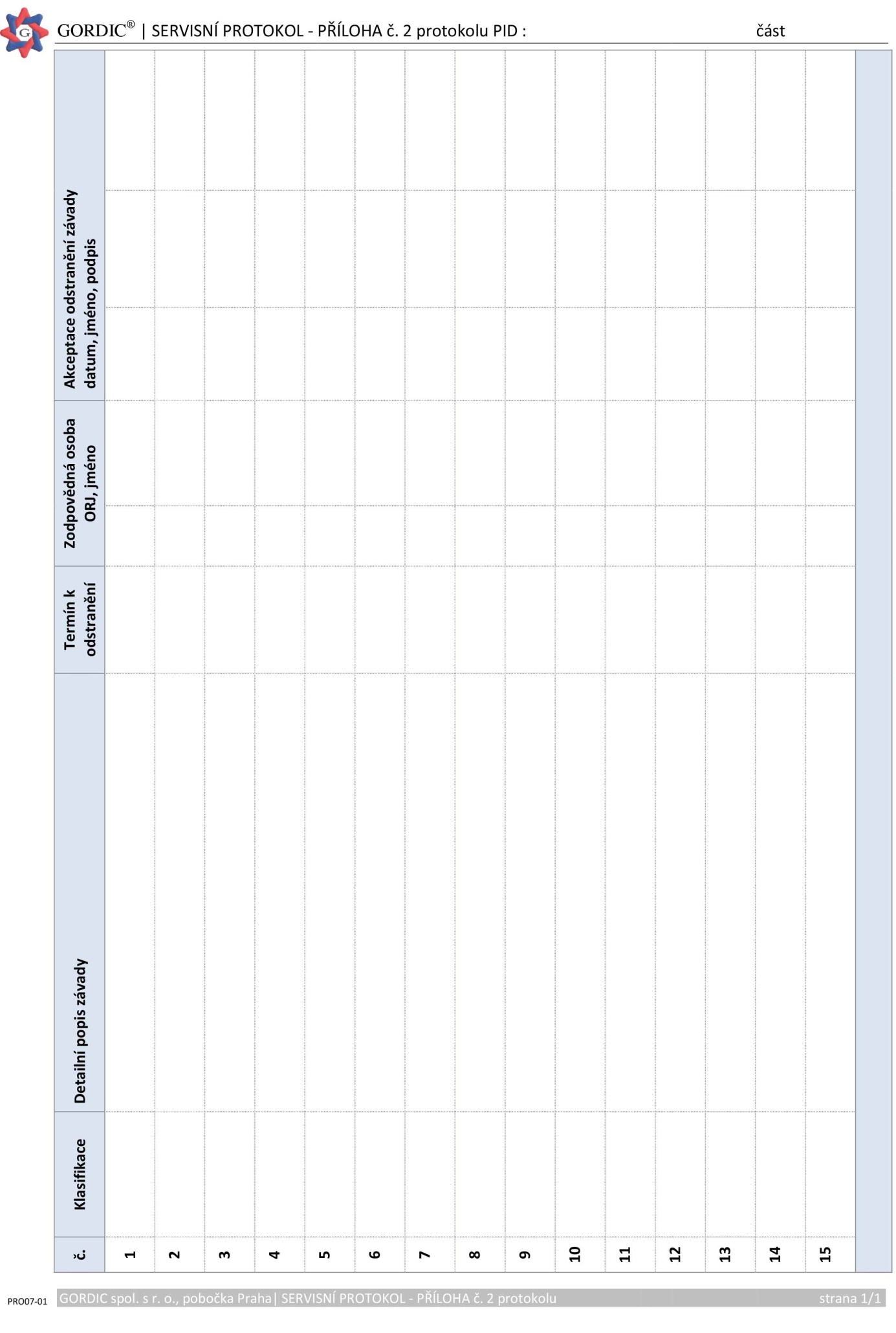 Výtisk číslo: Počet listů:10Přílohy: 5Č.j. Poskytovatele: GPRA 7Č.j. Objednatele: Evidenční číslo Poskytovatele: GPRAP0022YDSEvidenční číslo Objednatele:Městská část Praha 18Městská část Praha 18se sídlem:Bechyňská 639, 190 00 Praha - LetňanyIČ:00231321DIČ:CZ00231321Bankovní spojení: …Číslo účtu: …Zástupce:…dále označovaný též jako "Objednatel"GORDIC spol. s r. o.GORDIC spol. s r. o.se sídlem:v Jihlavě, Erbenova 4, PSČ: 586 01, zapsaná ve vložce č. 9313 oddílu C obchodního rejstříku vedeného Krajským soudem v BrněIČ:47903783DIČ:CZ47903783Bankovní spojení: xxxxxxxxxxxxČíslo účtu: xxxxxxxxxxxxZástupce:Ing. , jednatel a generální ředitelRealizace: Pobočka Praha, Praha 2, Italská 35, PSČ 120 00dále označovaný též jako "Poskytovatel"PojemVýznam pojmu pro účely SmlouvyAdministrátorPracovník Poskytovatele, který je schopen provádět Implementaci APV, resp. pracovník Objednatele, který je k této činnosti Poskytovatelem vyškolen.Akceptační protokolZápis o akceptaci nebo zápis o předání a převzetí plnění (i dílčího) na základě akceptačních kritérií odsouhlasený Oprávněnými osobami.Aktualizovaná verze APVPoslední verze APV určená Poskytovatelem k distribuci, vytvořená zejména ve smyslu legislativních změn a to minimálně 1 (slovy: jednou) za 12 (slovy: dvanáct) měsíců. Nová verze APV je podporována 12 (slovy: dvanáct) měsíců od zahájení její distribuce, za podmínky, že je k ní hrazen poplatek za SW maintenance a v případě, že nebude nahrazena novou verzí APV.APVAplikační programové vybavení - všechny jednotlivé aplikační programové produkty (moduly) počítačového systému GINIS MC18 specifikované v příloze č. 1 Smlouvy, ke kterým má Objednatel právo k užití na základě smluv specifikovaných v Čl. 2 odst. 1 této Smlouvy. APV JESAplikační programové vybavení GINIS Enterprise, specifikované v příloze č. 1 Smlouvy, ke kterému má Objednatel právo k užití na základě ustanovení Smlouvy na dodávku programového produktu, převod práv k jeho užití na kupujícího uzavřené mezi Hlavním městem Prahou jako kupujícím a společností GORDIC spol. s r.o. jako prodávajícím dne 1.9.2010.APV GINISAplikační programové vybavení specifikované v příloze č. 1 Smlouvy, ke kterému má Objednatel právo k užití na základě ustanovení Smlouvy o převodu práv k užití, implementaci a poskytování služeb komplexní podpory počítačového systému GINIS MC18 s identifikací GPRAP000A3GG uzavřené mezi Městskou částí Praha 18 a společností GORDIC spol. s r. o. dne 18.9.2007.DB GINISDatabázová struktura počítačového systému, v níž jsou uchovávána data Objednatele.ImplementaceProces, při kterém se tvoří počítačový systém GINIS MC18 pomocí nastavení (konfigurace) standardního software specifickým potřebám organizace Objednatele nebo její části; tvorba dokumentace a školení.Kontaktní osobyPracovníci Objednatele, resp. pracovníci Koncového uživatele, oprávnění k vznesení požadavku a připomínky z hlediska odborné problematiky, praktického fungování systému, rutinního provozu a jejich řešení s odbornými pracovníky Poskytovatele. Pověření pracovníci Poskytovatele, podílející se na plnění předmětu Smlouvy, kteří přímo komunikují s Kontaktními osobami Objednatele. Seznam je uveden v Příloze č.4 Smlouvy.Komunikační prostředkyProstředky a způsoby předávání informací a Přenosových medií mezi Kontaktními osobami: osobní předání, písemný poštovní styk formou doporučené zásilky na adresy uvedené v Čl. 1 této Smlouvy, elektronická pošta, servisní portál ServiceDesk, doručení do datové schránky, Vzdálený elektronický přístup.  Oprávněná osobaJe oprávněna objednávat služby a schvalovat jejich plnění. Má povinnost a odpovědnost kontrolovat provedené Služby a schvalovat jejich fakturaci. Má pravomoc jmenovat a odvolávat Kontaktní osoby.Ostatní službyVšechny ostatní formy služeb, které se Objednatel zavazuje na základě dalších ujednání Smlouvy poskytovat, specifikované v příslušné části Přílohy č. 3 Smlouvy.PatchOpravná jednorázová verze APV, která řeší dílčí problém (problémy).PodporaZákladní telefonická konzultační služba Poskytovatele k APV provozovaném v prostředí Objednatele v rozsahu dle specifikací v Příloze č.3 Smlouvy.Podpora 1. úrovněPodpora poskytovaná prostřednictvím ServiceDesk a pracovníky Objednatele. Poskytuje převážně řešení známých chyb.Podpora 2. úrovněPodpora poskytovaná Administrátory. Podpora 2. úrovně řeší požadavky, nevyřešené Podporou 1. úrovně.Podpora 3. úrovněPodpora zahrnující opravu kódu APV nebo systému Poskytovatelem nebo oprava HW jeho dodavatelem.Požadavek Každá jednotlivá žádost na poskytnutí údržby APV, Podpory k APV, na odstranění Závady nebo provedení ostatních Služeb.Pracovní den Jedná se o státem stanovené pracovní dny.Pracovní doba Doba od 9:00 do 17:00 hodin v Pracovních dnech.Produkty Veškerá zařízení, software s výjimkou APV a APV JES, dokumentace (včetně manuálů) a výukové materiály poskytované Objednateli Poskytovatelem. ProjektSoubor informací o nastavení (konfiguraci) systému GINIS MC18, a soubor opatření které je nezbytné provést v rámci Implementace.ProtokolSouhrnné označení pro dokumenty Akceptační protokol, Servisní protokol. Základní vzory vyjmenovaných dokumentů, které mohou být po dohodě Smluvních stran modifikovány nebo doplněny, jsou uvedeny Příloze č. 5 Smlouvy.Přenosové mediumFyzické přenosové medium CD/DVD, elektronická forma typu datová zpráva doručená do datové schránky, elektronická forma typu e-mail nebo ftp úložiště současně s doručením upozornění na předání touto formou do datové schránky. Reakční dobaDoba od nahlášení Závady, resp. Požadavku Objednatelem Poskytovateli do doby, kdy je Poskytovatel povinen nejpozději začít s řešením nahlášené Závady, resp. Požadavku.Řešení požadavkuAsistence odborných pracovníků Poskytovatele při řešení požadavků týkajících se rutinního provozu, základní instalace, konfigurace a použití (otázky typu "jak na to") a dále otázek týkajících se Závad (chybové či nestandardní stavy APV, chování APV v rozporu s dokumentací).ServiceDeskSystém pro poskytování Podpory 1. úrovně, sběr Požadavků a operativní komunikaci v rámci Řešení požadavku provozovaný Zhotovitelem na adrese https://servicedesk.gordic.cz.Servisní protokolZápis o Požadavku a provedených servisních zásazích v daném období.SLAService Level Agreement - označuje sjednanou úroveň poskytování Služeb, která je Objednatelem volitelná po dohodě s Poskytovatelem a je specifikována v Příloze č. 3 Smlouvy.SLA službyKonkrétní typ SLA pro poskytování služeb na základě operativní objednávky výběrem z definovaného ceníku služeb; je specifikována v Příloze č. 3 Smlouvy. Služby Všechny formy Implementace, Údržby a Podpory, které se Poskytovatel zavazuje poskytnout Objednateli ve vztahu k Aktualizovaným verzím APV.SW maintenanceAktivita Zhotovitele spojená zejména s poskytováním pravidelných Upgrade, případných mimořádných Update (zejména z důvodu změny legislativy) a poskytování mimořádných Patchů.ÚdržbaPravidelné a plánované činnosti profylaktického rázu s cílem předcházení závadám počítačového vybavení, na kterém je APV provozován, a souvisejícím chybám APV v prostředí Objednatele.UpdateNová verze APV, u které se oproti předcházející verzi tohoto APV mění jeho funkčnost, a to na základě změny jakékoliv skutečnosti, podle které byla celá funkčnost tohoto APV vytvořena, ale nemění se struktura dat datového fondu, s kterým tato verze APV pracuje.Upgrade Nová verze APV, u které se oproti předcházející verzi tohoto APV mění jeho funkčnost, a to na základě změny jakékoliv skutečnosti, podle které byla celá funkčnost tohoto APV vytvořena, a zároveň se mění struktura dat datového fondu, s kterým tato verze APV pracuje.VýkazZápis o provedených pracích odsouhlasený Oprávněnými osobami.Vzdálený elektronický přístupMožnost elektronického vzdáleného přístupu k APV v prostředí Objednatele ze strany odborných pracovníků Poskytovatele za účelem řešení Požadavku.Zástupci kontaktních osobPracovníci Objednatele oprávněni k vznesení požadavku a jeho řešení s odbornými pracovníky Poskytovatele po dobu nepřítomnosti Kontaktní osoby v místě plnění, resp. po dobu zaneprázdněnosti Kontaktní osoby.ZávadaTakové chování APV, které je odlišné od vlastností uvedených v oficiální dokumentaci k APV, případně nemožnost provozovat APV podle dokumentovaných vlastností a postupů, nebo právní vada díla.V Jihlavě, dne:  V Praze, dne:za PoskytovateleIng. Jaromír Řezáčjednatel GORDIC spol. s r. o.za Objednatele…kódkódnázev - specifikace části1000000GINIS Enterprise1110000ADM Základní administrace 1110111AKC kontrola vazeb ADM1110312rozšíření - el.písemnosti+podpis1120000ADK Správa kartotéky ext. subjektů 1130000ADE Ekonomická administrace 1140000ADR Administrace účt.rozvrhů, číselníků 1140111ADP Administrace předkontací1140121ADS Administrace sestav1140141ADO Administrace organizací1210000UCR Sumarizace rozpočtu a účetnictví 1220000BAR Návrh a balancování rozpočtu 1221000ADA Plán akcí 1240000ROZ Pořizovač rozpočtových dokladů 1250000UCT Pořizovač účetních dokladů 1260000INU Interface účetnictví a rozpočtu 1290000FUC Finanční účtárna 1310000BUC Komunikace s bankou 1310301BUC rozšíření - Platební karty1320000KDF Kniha došlých faktur 1330000POU Poukazy 1340000KOF Kniha odeslaných faktur 1350000PRE Převodní poukazy 1370000POK Pokladna 1370301POK rozšíření - Platební karty1380000PPD Příprava pokladních dokladů 1410000DDP Daně,dávky,poplatky a pohledávky 1440000SML Smlouvy 1550000MAJ Majetek 1551000INM Inventarizace majetku 1770000INT Interface GINIS 1770312INT Interface GINIS - rozšíření dávky FUC1770325INT Interface GINIS - Hmotná nouze1800000Rozhraní Agendio - oblast EKOkódkódnázev - specifikace částimjpočet1000000GINIS1120101klient T - ADKks21300000GINIS EKO - bez/hotovostní platby1330301rozšíření - hromadné poukazyks21600000GINIS - REG - registry1614000PRR Přestupkové řízení1614004server/zdr.licence do 1000 přest./rokks11614101klient T - PRRks31630000UIR Územně identifikační registr1630005server/zdr.licence neomezenáks11630301rozšíření - T klientů o ÚIRks751680000SOC Sociální dávky1680001server/zdr.licence do 500 plateb/měsks11680101klient T - SOCks51700000GINIS - SSL - spisová služba1710000USU Univerzální spisový uzel1710003server/zdr.licence do 100000 dokumentůks11710212multilicence USU L/T  do 100 klientůks11720000POD Podatelna1720101klient T - PODks21720111klient T - TPD Generátor podacích deníkůks11722000MAS Mail automat1722101klient T - MASks11730000VYP Výpravna1730101klient T - VYPks21730300rozšíření funkčnostiks11730302rozšíření Propojení frank.stroj + váhaks11780000SPI Spisovna1780002server/zdr.licence do 90 000 dokumentůks11780101klient T - SPIks11811000XRG SSL Spisová služba18110011 registrované řešeníks1Celková cena APV GINIS pro výpočet SW maintenance v Kč bez DPHCelková cena APV GINIS pro výpočet SW maintenance v Kč bez DPHCelková cena APV GINIS pro výpočet SW maintenance v Kč bez DPHxxxxxxxxxxxxxxxx xxxxxxxxxxxxxxxx SLA 1SLA 2SLA 3zřízení službyxxxxxxxx0,000,00cena za obdobícelkem za měsícleden0,00únor0,00březen0,00duben0,00květen0,00červen0,00červenec0,00srpen0,00září0,00říjen0,00listopad0,00prosinec0,00celkem za b.r.xxxxxxxxxx0,00xxxxxxxxxxxxxxxxxxtabulka 1: Ceny služeb bez DPHtabulka 1: Ceny služeb bez DPHtabulka 1: Ceny služeb bez DPHtabulka 1: Ceny služeb bez DPHtabulka 1: Ceny služeb bez DPHtabulka 1: Ceny služeb bez DPHúroveňpopis charakteru ZávadyReakční dobaV1APV nelze z důvodu Závady vůbec provozovat nebo má Závada kritický vliv na APV - kritický stav podporovaného systému, totální výpadek, Závada vyžaduje okamžité řešení. Do 4 hodinv Pracovní doběV2Závada výrazně omezuje správnou funkcionalitu APV, avšak APV  je možné s omezením provozovat.Do 8 hodinV Pracovní doběV3Nekritická Závada, která nemá na provozování APV výrazný vliv, APV  lze provozovat bez výrazného omezení.Do konce příštího Pracovního dneV4Nekritická Závada, která má minimální, resp. žádný vliv na provoz APV. Jedná se o problém informativního, resp. "how-to" charakteru.Do 5 Pracovních dnůSLA 1 tabulka 1: Popis jednotlivých úrovní závad a reakční dobySLA 1 tabulka 1: Popis jednotlivých úrovní závad a reakční dobySLA 1 tabulka 1: Popis jednotlivých úrovní závad a reakční dobyslužba/činnostjednotkacena/jednotku bez DPH v Kčzřízení službyjednorázověxxxxxslužbaměsícxxxxxSLA 1 tabulka 2: Cena službykódslužba/činnostjednotkacena/jednotku bez DPH v Kč511programování - algoritmyhod512programování - datový modelhod640školení - účelový seminářosoba/turnus 650školení - přípravné práce u odběratelehod660základní školení - seznámení se SWosoba/turnus670školení u odběratele - individuálníhod680odborná konzultacehod710re-instalace lokální klienthod711re-instalace síťová serverhod722administracehod723správa databázehod731sestavy, výkazy - úpravyhod732sestavy, výkazy - tvorbahod740asistence běžný provozhod747asistence interfacehod749asistence speciálníhod745projektové řízení a prácehod746administrativní prácehod761analýza komplexníhod776export - import dathod791cestovnékm792cestovné - paušálvýjezdSLA 2 tabulka 1: Specifikace služeb a jejich cenSLA 2 tabulka 1: Specifikace služeb a jejich censlužba/činnostjednotkacena/jednotku bez DPH v KčslužbarokxxxxxxxxxSLA 3 tabulka 1: Cena službytitul, jméno, příjmenífunkcetelefone-mailtitul, jméno, příjmenífunkcetelefone-mailtitul, jméno, příjmenífunkcetelefone-mailtitul, jméno, příjmenífunkcetelefone-mail